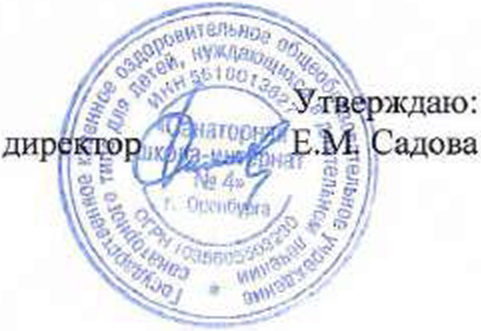 Календарный план воспитательной работыГКООУ «Санаторная школа-интернат №4» г. Оренбурга Дела, события, мероприятияКлассы Ориентировочное время проведенияОтветственныеОтветственныеМодуль «Ключевые общешкольные дела»Модуль «Ключевые общешкольные дела»Модуль «Ключевые общешкольные дела»Модуль «Ключевые общешкольные дела»Модуль «Ключевые общешкольные дела»Внешкольный уровеньВнешкольный уровеньВнешкольный уровеньВнешкольный уровеньВнешкольный уровеньУчастие в городских, областных, Всероссийских конкурсах разной направленности1-4В течение годаЗДВРЗДВРВсероссийский открытый урок ОБЖ (урок подготовки обучающихся к действиям в различных ЧС)1-41.09.2021классные руководители, воспитателиклассные руководители, воспитателиОбластной фестиваль «Тепло Детских сердец»2-406-10.09.2021ЗДВР, Башлыкова В.Ф.,Мирошниченко Т.Н.,Еременко М.В.ЗДВР, Башлыкова В.Ф.,Мирошниченко Т.Н.,Еременко М.В.Всероссийский Петровский урок (посвященный 350- летию со Дня рождения Петра I)      «Потешные полки Петра»1-414-15.09.2021воспитателивоспитателиВсероссийский экологический субботник «Зеленая Россия»1-4сентябрьвоспитателивоспитателиЧас патриотизма «О тех, кто не вернулся» (в рамках Дня Неизвестного солдата) 1-42.12.2021воспитателивоспитатели«Героические страницы истории  Отечества» (в рамках Дня Героев Отечества)1-49.12.2021воспитателивоспитателиАкция "Георгиевская ленточка"1-4апрель - майклассные руководители,воспитателиклассные руководители,воспитателиАкция «Вахта памяти»1-4апрель - майклассные руководители,воспитателиклассные руководители,воспитателиВоспитательный час  «День славянской письменности и культуры»1-424.05.2022воспитателивоспитателиШкольный уровеньШкольный уровеньШкольный уровеньШкольный уровеньШкольный уровеньЛинейка, посвященная Дню знаний1-41.09.2021ЗДВР,Башлыкова В.Ф.,классный руководитель 1 классаЗДВР,Башлыкова В.Ф.,классный руководитель 1 классаАкция «О, возраст Осени, ты дорог и прекрасен»1-41.10.2021классные руководители,воспитателиклассные руководители,воспитателиАкция «Мы говорим вам от души спасибо»1-45.10.2021ЗДВР,Башлыкова В.Ф.ЗДВР,Башлыкова В.Ф.Математический КВН (посвященный всемирному Дню математики)1-414.10.2021воспитателивоспитателиПраздник елки и зимы 1-4декабрьЗДВР,Башлыкова В.Ф.,Воспитатели,классные руководителиЗДВР,Башлыкова В.Ф.,Воспитатели,классные руководителиСмотр «Строя и песни»1-424.02.2022Родионов А.А.,классные руководители,воспитателиРодионов А.А.,классные руководители,воспитатели«А ну-ка, девочки» 1-43.03.2022воспитателивоспитателиТоржественная линейка, посвященная окончанию учебного года1-4майЗДВР,Башлыкова В.Ф.ЗДВР,Башлыкова В.Ф.Классный уровеньКлассный уровеньКлассный уровеньКлассный уровеньКлассный уровеньУрок Мира1-41.09.2021классные руководителиклассные руководителиВоспитательный час «Доверяя доброму сердцу. Телефон доверия для детей» 1-407.09.2021воспитателивоспитателиВоспитательский час  «Жить на свете безграмотным трудно!» рамках Международного дня  распространения грамотности) 1-48.09.2021воспитателивоспитателиАкция  «Синичкин день»1-415.11.2021воспитатели, классные руководителивоспитатели, классные руководителиМодуль «Классное руководство/воспитатель»(осуществляется согласно индивидуальным планам работы классных руководителей/воспитателей)Модуль «Классное руководство/воспитатель»(осуществляется согласно индивидуальным планам работы классных руководителей/воспитателей)Модуль «Классное руководство/воспитатель»(осуществляется согласно индивидуальным планам работы классных руководителей/воспитателей)Модуль «Классное руководство/воспитатель»(осуществляется согласно индивидуальным планам работы классных руководителей/воспитателей)Модуль «Классное руководство/воспитатель»(осуществляется согласно индивидуальным планам работы классных руководителей/воспитателей)Работа с классным коллективомРабота с классным коллективомРабота с классным коллективомРабота с классным коллективомРабота с классным коллективомОформление личных дел обучающихся 1-4сентябрь, майклассные руководителиклассные руководителиСоставление рабочей программы воспитательной деятельности1-4августклассные руководителиклассные руководителиПроведение инструктажей по ТБ1-4в течение годаклассные руководителиклассные руководителиОказание помощи в организации питания обучающихся 1-4ежедневноклассные руководителивоспитателиклассные руководителивоспитателиМониторинг посещаемости обучающимися ОО1-4ежедневноклассные руководителиклассные руководителиОрганизация и контроль дежурства обучающихся по образовательной организации и классу1-4ежедневноклассные руководителиклассные руководителиОрганизация и контроль прохождения обучающимися медицинского обследования1-4в течение годаклассные руководителиклассные руководителиАнализ состояния воспитательной работы в классе 1-4майклассные руководителиклассные руководителиИнициирование и поддержка участия класса в общешкольных ключевых делах, оказание необходимой помощи обучающимся в их подготовке, проведении и анализе 1-4по плану школыклассные руководители, ученическое самоуправлениеклассные руководители, ученическое самоуправлениеЧас общения «День знаний»1-41.09.2021классные руководителиклассные руководителиЧас общения «Всероссийский открытый урок ОБЖ» (приуроченный ко Дню гражданской обороны Российской Федерации)1-44.10.2021классные руководителиклассные руководителиЧас общения «День народного единства» 1-4     4.11.2021классные  руководителиклассные  руководителиЧас общения «Единый урок «Права человека»»1-410.12.2021классные руководителиклассные руководителиЧас общения. День полного освобождения Ленинграда от фашистской блокады (1944г.) 1-427.01.2022классные руководителиклассные руководителиЧас общения «День памяти о  россиянах, исполнявших служебный долг за пределами Отечества»1-415-18.02. 2022классные руководителиклассные руководителиЧас общения «Крым и Россия – едины»1-415-18.03. 2022классные руководителиклассные руководителиЧас общения. Гагаринский урок. «Космос – это мы»1-412-15.04.2022классные руководителиклассные руководителиЧас общения: «День Победы советского народа в Великой Отечественной войне» 1941-1945 годов» 1-44-6.05.2022классные руководителиклассные руководителиЧас общения  «У правил дорожного движения не бывает каникул»  (в рамках акции «Внимание, дети!») 1-420.05.2022классные руководителиклассные руководителиИндивидуальная работа с обучающимисяИндивидуальная работа с обучающимисяИндивидуальная работа с обучающимисяИндивидуальная работа с обучающимисяИндивидуальная работа с обучающимисяИзучение особенностей личностного развития обучающихся класса/группы через наблюдение за их поведением в повседневной жизни1-4в течение годаклассные руководители,воспитателиклассные руководители,воспитателиИндивидуальная работа с обучающимися класса, направленная на заполнение ими личных портфолио1-4в течение годаклассные руководителиклассные руководителиРабота с учителями, преподающими в классе (группе)Работа с учителями, преподающими в классе (группе)Работа с учителями, преподающими в классе (группе)Работа с учителями, преподающими в классе (группе)Работа с учителями, преподающими в классе (группе)Регулярная работа с учителями – предметниками по вопросам воспитания1-4в течение годаклассные руководителиклассные руководителиРабота с родителями /законными представителями обучающихсяРабота с родителями /законными представителями обучающихсяРабота с родителями /законными представителями обучающихсяРабота с родителями /законными представителями обучающихсяРабота с родителями /законными представителями обучающихсяОформление социальных паспортов в классах. Обновление банка данных1-4до 17.09.2021,январь 2022классные руководители,социальный педагогклассные руководители,социальный педагогМодуль «Курсы внеурочной деятельности» (согласно учебному плану)Модуль «Курсы внеурочной деятельности» (согласно учебному плану)Модуль «Курсы внеурочной деятельности» (согласно учебному плану)Модуль «Курсы внеурочной деятельности» (согласно учебному плану)Модуль «Курсы внеурочной деятельности» (согласно учебному плану)Название курсаКласс Количество часов в неделюКоличество часов в неделюКоличество часов в неделюПсихологическая азбука1Б222Умелые ручки1Б111Лего- конструирование1Б, 2Б, 3Б111Шашки2Б111Финансовая грамотность2Б, 3Б111Учусь читать2Б111Волшебные полоски3Б111Чтение с увлечением3Б111Коррекционно-развивающие (логопедические) занятия1Б, 2Б, 3Б222Коррекционные - развивающие занятия                ( психо-коррекционные занятия)1Б, 2Б, 3Б222Ритмика1Б, 2Б, 3Б111Подвижные игры1Б, 2Б, 3Б111Несистемные занятия внеурочной деятельности Несистемные занятия внеурочной деятельности Несистемные занятия внеурочной деятельности Несистемные занятия внеурочной деятельности Несистемные занятия внеурочной деятельности Воспитательный час: «Чудесное место для жизни - Семья» https://fmc.hse.ru/mirror/pubs/share/206408613  Воспитательный час: «Для чего нужны деньги» https://fmc.hse.ru/mirror/pubs/share/206928393 https://fmc.hse.ru/mirror/pubs/share/2069284101-23-413.10.2022воспитателивоспитателиВоспитательный час :«Семейный бюджет»https://fmc.hse.ru/mirror/pubs/share/206409885 Воспитательный час: «Деньги» https://fmc.hse.ru/mirror/pubs/share/2069283291-23-418.11.2022воспитателивоспитателиВоспитательный час: «Товары и услуги» https://fmc.hse.ru/mirror/pubs/share/206928451Воспитательный час: «Своя игра» Презентация (PPTX, 4,43 Мб )  1-23-42.03.2022воспитателивоспитателиЧас общения: «Дидактическая игра «Профессии»»https://fmc.hse.ru/mirror/pubs/share/206926218Час общения «Игра с Пином» - игра-квест https://fmc.hse.ru/mirror/pubs/share/207204291 https://fmc.hse.ru/mirror/pubs/share/207204293 https://fmc.hse.ru/mirror/pubs/share/2072042961-23-422.04.2022классные руководителиклассные руководителиМодуль «Школьный урок»(осуществляется согласно индивидуальным планам работы учителей-предметников)Модуль «Школьный урок»(осуществляется согласно индивидуальным планам работы учителей-предметников)Модуль «Школьный урок»(осуществляется согласно индивидуальным планам работы учителей-предметников)Модуль «Школьный урок»(осуществляется согласно индивидуальным планам работы учителей-предметников)Модуль «Школьный урок»(осуществляется согласно индивидуальным планам работы учителей-предметников)Организация участия обучающихся в Предметных неделях 1-4по отдельному графикуучителя-предметникиучителя-предметникиКонкурс «Самый грамотный в классе» в рамках Дня родного языка1-421.02.2022учителя русского языкаучителя русского языкаНеделя математики1-414-20.03.2022учителя математикиучителя математикиМодуль «Самоуправление»Модуль «Самоуправление»Модуль «Самоуправление»Модуль «Самоуправление»Модуль «Самоуправление»Школьный уровеньШкольный уровеньШкольный уровеньШкольный уровеньШкольный уровеньВыбор Совета обучающихся 1-4сентябрьсентябрьЗДВР,классные руководителиСмотр классных уголков1-4октябрь, январьоктябрь, январьСовет обучающихся,ЗДВР,руководители  МО Участие актива в подготовке и проведении школьных мероприятий1-4в течение годав течение годапедагогические работникиРейд по проверке внешнего вида, санитарного состояния спальных корпусов1-415.10.202115.10.2021Совет обучающихся,ЗДВРКвест – игра «Здоровье в наших руках»1-48.11.20218.11.2021Совет обучающихся, классные органы самоуправления,воспитателиРейд по проверке организации дежурства по школе1-49.11.20219.11.2021Совет обучающихся,ЗДВРКонкурс новогодних газет1-421.12.202121.12.2021Совет обучающихсяРейд по проверке внешнего вида, санитарного состояния спальных корпусов1-404.02.202204.02.2022Совет обучающихся,ЗДВРАкция «Государственный флаг Российской Федерации»1-423.05.2022(22)23.05.2022(22)Совет обучающихся, воспитателиКлассный уровеньКлассный уровеньКлассный уровеньКлассный уровеньКлассный уровеньВыбор актива класса. Распределение обязанностей1-4сентябрьсентябрьклассные руководителиОформление и обновление классных уголков1-4октябрь, январьоктябрь, январьактив класса,классные руководители Участие актива в подготовке и проведении классных и школьных мероприятий1-4в течение годав течение годапедагогические работникиАкция  «Живи, книга!» в рамках Международного  дня  школьных библиотек  1-425.10.202125.10.2021библиотекарь, Совет обучающихся, классные органы самоуправленияМодуль «Профориентация»Модуль «Профориентация»Модуль «Профориентация»Модуль «Профориентация»Модуль «Профориентация»Школьный уровеньШкольный уровеньШкольный уровеньШкольный уровеньШкольный уровеньВоспитательный час «Профессия с большой буквы»1-406.10.202106.10.2021воспитателиЗащита мини проектов «Профессия моей мамы» (посвященная Дню матери в России»1-425.11.202125.11.2021воспитателиВоспитательный час «Лабиринт профессий" 1-419.01.202219.01.2022воспитателиКвест «Хочу все знать»1-48.02.20228.02.2022воспитателиАукцион знаний (в рамках Всероссийской  недели музыки для детей и юношества)1-421-24.03.202221-24.03.2022Башлыкова В.Ф.Всероссийский открытый урок «ОБЖ» (день пожарной охраны»1-428.04.2022  (30)28.04.2022  (30)воспитателиКлассный уровеньКлассный уровеньКлассный уровеньКлассный уровеньКлассный уровеньЭкскурсия. Моя родная школа. Кто в ней работает? 1сентябрьсентябрьклассный руководительВоспитательный час «Люди разных профессий. Профессии, в которых нуждается город»2-422.09.202122.09.2021воспитателиБиблиотечный урок. «Это я, это я – это все моя семья»411.05.202211.05.2022библиотекарь,воспитателиКруглый стол «Я и моя семья». Профессия моих родителей (в рамках международного дня семьи)1-312.05.2022(15)12.05.2022(15)воспитателиМодуль «Безопасность. Формирование культуры ЗОЖ»Модуль «Безопасность. Формирование культуры ЗОЖ»Модуль «Безопасность. Формирование культуры ЗОЖ»Модуль «Безопасность. Формирование культуры ЗОЖ»Модуль «Безопасность. Формирование культуры ЗОЖ»1.Профилактика детской дорожной безопасности1.Профилактика детской дорожной безопасности1.Профилактика детской дорожной безопасности1.Профилактика детской дорожной безопасности1.Профилактика детской дорожной безопасностиВнешкольный уровеньВнешкольный уровеньВнешкольный уровеньВнешкольный уровеньВнешкольный уровеньУчастие в конкурсах, акциях  различного уровня1-4по положениюпо положениювоспитателиАкция «Внимание, дети!»1-4сентябрьсентябрьпедагогические работникиШкольный уровеньШкольный уровеньШкольный уровеньШкольный уровеньШкольный уровеньКорректировка Паспорта дорожной безопасности1-4мартмартЗДВРСмотр уголков ПДД1-4октябрь, январьоктябрь, январьЗДВР,руководители  МО Неделя безопасности  дорожного движения- ознакомление с план-схемой безопасного пути «дом-школа», паспорт дорожной безопасности- Обновление содержания информационных стендов (классные уголки) по ПДД- организация работы «Родительский патруль»Беседа с родителями/законными представителями: «Роль семьи в профилактике детского дорожно-транспортного травматизма»- Воспитательские часы:«Посвящение первоклассников в пешеходы» Ролевая  игра «Безопасный пешеходный переход» 1-412-424-30.09.202124-30.09.2021классные руководителивоспитателиКлассный уровеньКлассный уровеньКлассный уровеньКлассный уровеньКлассный уровеньПроведение инструктажей по ТБ №4                                                              22                                                              26                                                              29                                                             32-34                                                             38                                                             421-43.09декабрьянварьфевральмартапрельмай3.09декабрьянварьфевральмартапрельмайклассные руководителиТематические воспитательные часы1-4ежемесячноежемесячновоспитателиИндивидуальный уровеньИндивидуальный уровеньИндивидуальный уровеньИндивидуальный уровеньИндивидуальный уровеньМониторинг сформированности знаний безопасного поведения на улицах и дорогах у обучающихся1-4сентябрьсентябрьвоспитатели2.Профилактика пожарной безопасности2.Профилактика пожарной безопасности2.Профилактика пожарной безопасности2.Профилактика пожарной безопасности2.Профилактика пожарной безопасностиВнешкольный уровеньВнешкольный уровеньВнешкольный уровеньВнешкольный уровеньВнешкольный уровеньВстречи с сотрудниками МЧС1-4по отдельному графикупо отдельному графикуЗДВРвоспитателиУчастие в конкурсах, акциях  различного уровня1-4по положениюпо положениюклассные руководителивоспитателиВсероссийский открытый урок «ОБЖ» (день пожарной охраны»1-428.04.2022  (30)28.04.2022  (30)воспитателиШкольный уровеньШкольный уровеньШкольный уровеньШкольный уровеньШкольный уровеньТренировочная эвакуация1-41 раз в четверть1 раз в четвертьзаместители директора,педагогические работникиКлассный уровеньКлассный уровеньКлассный уровеньКлассный уровеньКлассный уровеньПроведение инструктажей по ТБ №5,6                                                             19-20,22                                                              31                                                              35                                                              431-41.09декабрь,март,апрель,май1.09декабрь,март,апрель,майклассные руководители3. Профилактика экстремизма и терроризма3. Профилактика экстремизма и терроризма3. Профилактика экстремизма и терроризма3. Профилактика экстремизма и терроризма3. Профилактика экстремизма и терроризмаВнешкольный уровеньВнешкольный уровеньВнешкольный уровеньВнешкольный уровеньВнешкольный уровеньАкция. Воспитательский час «День солидарности в борьбе с терроризмом» 1-42.09.20212.09.2021воспитателиДень ГО. Подготовка и распространение памяток по вопросам обеспечения  комплексной безопасности1-41.10.20211.10.2021социальный педагогШкольный уровеньШкольный уровеньШкольный уровеньШкольный уровеньШкольный уровеньКонкурс рисунков «Твори добро» (посвященный международному Дню толерантности»1-416.11.202116.11.2021воспитателиКлассный уровеньКлассный уровеньКлассный уровеньКлассный уровеньКлассный уровеньПроведение инструктажей по ТБ №1                                                              21                                                              27-281-41.09декабрьфевраль1.09декабрьфевральклассные руководителиЗанятие по профилактике агрессии «Учимся правильно выражать обиду и гнев» 2-418-22.10.202118-22.10.2021педагог-психолог«Будь бдителен!» (использование материалов сайта nac.gov.ru Антитеррор детям»)1-414.12.202114.12.2021воспитателиИндивидуальный уровеньИндивидуальный уровеньИндивидуальный уровеньИндивидуальный уровеньИндивидуальный уровеньПомощь обучающимся, находящимся в трудной жизненной ситуации, склонным к депрессии и суицидальному настроению, агрессивному и девиантному поведению (консультации для обучающихся)1-4мартмартсоциальный педагог,педагог-психолог4. Профилактика правонарушений, правовое и антикоррупционное воспитание.  4. Профилактика правонарушений, правовое и антикоррупционное воспитание.  4. Профилактика правонарушений, правовое и антикоррупционное воспитание.  4. Профилактика правонарушений, правовое и антикоррупционное воспитание.  4. Профилактика правонарушений, правовое и антикоррупционное воспитание.  Внешкольный уровеньВнешкольный уровеньВнешкольный уровеньВнешкольный уровеньВнешкольный уровеньАкция «Государственный флаг Российской Федерации»1-423.05.2022(22)23.05.2022(22)Совет обучающихся, воспитателиШкольный уровеньШкольный уровеньШкольный уровеньШкольный уровеньШкольный уровеньЗаседания Совета профилактики (по отдельному плану)1-4по мере необходимостипо мере необходимостисоциальный педагогСтендовая информация «Мои права и обязанности»1-4ноябрьноябрьсоциальный,  педагогРаспространение буклетов «Правовая ответственность несовершеннолетних»1-407.02.202207.02.2022социальный педагогАкция «Безопасное лето», включающая работу по направлениям: «Безопасные окна», «Безопасные дороги», «Безопасные водоемы», «Безопасность в быту» (беседы, стендовая информация, выпуск буклетов и памяток  для родителей/законных представителей и обучающихся)1-4маймайсоциальный педагог,педагог-психологКлассный уровеньКлассный уровеньКлассный уровеньКлассный уровеньКлассный уровеньПроведение инструктажей по ТБ №2,31-41-2.091-2.09классные руководителиВоспитательный час «Безопасность использования личных данных» (rkn.gov.ru –портал персональных данных –мультимедиа: презентация, урок)1-427.09.202127.09.2021воспитателиВоспитательский час  «День конституции Российской Федерации»1-413.12.202113.12.2021воспитателиИндивидуальный  уровеньИндивидуальный  уровеньИндивидуальный  уровеньИндивидуальный  уровеньИндивидуальный  уровеньИндивидуальные консультации:-    разрешения конфликтных ситуаций;-    поведение обучающихся1-4в течение годав течение годаЗДВР,педагог-психолог,социальный,  педагог, классные руководители,воспитатели5. Формирование культуры ЗОЖ5. Формирование культуры ЗОЖ5. Формирование культуры ЗОЖ5. Формирование культуры ЗОЖ5. Формирование культуры ЗОЖВнешкольный уровеньВнешкольный уровеньВнешкольный уровеньВнешкольный уровеньВнешкольный уровеньУчастие в региональном этапе Всероссийского конкурса социальной рекламы в области формирования ЗОЖ обучающихся «Стиль жизни-здоровье! 2021» (письмо МООО от 24.05.2021 №01-23/3428)1-4до 10.10.2021до 10.10.2021руководители  МОКонкурс  рисунков  «Белая ромашка» в рамках Всемирного  дня  борьбы с туберкулезом (в рамках акции «Белая ромашка»1-424.03.202224.03.2022воспитателиШкольный уровеньШкольный уровеньШкольный уровеньШкольный уровеньШкольный уровеньСогласование графика работы кружков дополнительного образованияУтверждение расписанияФормирование группсентябрь 2021сентябрь 2021ЗДВР педагоги ДОРабота кружков  по утвержденному плану 1-4октябрь-майоктябрь-майЗДВРпедагоги ДОАкция «Спорт против вредных привычек. Кросс наций» 2-429.09.202129.09.2021Мирошниченко Т.Н.Рейд по проверке внешнего вида, санитарного состояния спальных корпусов1-415.10.202115.10.2021Совет обучающихсяЗДВР«Весёлые старты»1-421.10.202121.10.2021Мирошниченко Т.Н.Квест – игра «Здоровье в наших руках»1-48.11.20228.11.2022Совет обучающихся, классные органы самоуправления,воспитателиВнутришкольные соревнования «Президентское многоборье»1-411.11.202111.11.2021Мирошниченко Т.Н.Акробатическая гимнастика1-416.12.202116.12.2021Мирошниченко Т.Н.Первенство школы по гиревому спорту «Мы дружны и тем сильны» 2-413.01.202213.01.2022Мирошниченко Т.Н.Рейд по проверке внешнего вида, санитарного состояния спальных корпусов1-404.02.202204.02.2022Совет обучающихсяЗДВР«День прыгуна» Скипинг  (прыжки через скакалку)2-410.02.202210.02.2022Мирошниченко Т.Н.Распространение буклетов «Сохранение и укрепление психического здоровья детей и подростков»1-407.02.202207.02.2022педагог-психологЭстафеты на улице « А ну-ка, девочки»1-410.03.202210.03.2022Мирошниченко Т.Н.«Армрестлинг»417.03.202217.03.2022Мирошниченко Т.Н.Предметная неделя по физической культуре  «Выбирай спорт! Выбирай здоровье!» 1-44-8.04.20224-8.04.2022Мирошниченко Т.Н.Классный уровеньКлассный уровеньКлассный уровеньКлассный уровеньКлассный уровеньПроведение инструктажей по ТБ: № 3,7,8                                                                9-12                                                               13-17                                                              18                                                              23-25                                                              30-31,33-34                                                              35,37                                                              39-411-42.09, 10.09, 3.09октябрьноябрьдекабрьянварьмартапрельмай2.09, 10.09, 3.09октябрьноябрьдекабрьянварьмартапрельмайклассные руководителиТематические беседы о мерах профилактики, правилах личной гигиены в целях противодействия распространению COVID-19.1-4в течение годав течение годаклассные руководители,воспитателиИндивидуальный уровеньИндивидуальный уровеньИндивидуальный уровеньИндивидуальный уровеньИндивидуальный уровеньАнкета «Что я знаю о ЗОЖ»?1-4ноябрьноябрьвоспитателиАнкетирование «Профилактика инфекционных заболеваний и укрепление иммунитета»1-403.202203.2022воспитателиМодуль «Организация предметно-эстетической среды»Модуль «Организация предметно-эстетической среды»Модуль «Организация предметно-эстетической среды»Модуль «Организация предметно-эстетической среды»Модуль «Организация предметно-эстетической среды»Оформление классных уголков1-4до 10.09.2021до 10.09.2021классные руководителиУчастие в трудовых десантах по благоустройству школы-интерната1-4в течение годав течение годавоспитателиклассные руководители«Здравствуй, Осень золотая» выставка рисунков и подделок1-428.09.202228.09.2022воспитателиклассные руководителиКонкурс рисунков «Твори добро» (посвященный международному Дню толерантности»1-416.11.202116.11.2021воспитателиВыставка рисунков по произведениям Н.А.Некрасова. Обзор и выставка  книг посвященная 200-летию со дня рождения Н.А.Некрасова1-48.12.20218.12.2021воспитателибиблиотекарьВыставка   рисунков и подделок «Новогоднее настроение»1-420.12.202120.12.2021воспитателиКонкурс новогодних газет1-421.12.202121.12.2021классные руководителиВыставка рисунков и поделок, посвященная Дню защитника Отечества1-422.02.202222.02.2022классные руководители,воспитателиВыставка рисунков и поделок, посвященная 8 марта «Весенние фантазии» 1-401.03.202201.03.2022классные руководители,воспитателиКонкурс  рисунков  «Белая ромашка» в рамках Всемирного  дня  борьбы с туберкулезом (в рамках акции «Белая ромашка»1-421.03.202221.03.2022воспитателиВыставка декоративно-прикладного творчества ко Дню Великой Победы1-425.04.202225.04.2022воспитателиМодуль «Работа с родителями»Модуль «Работа с родителями»Модуль «Работа с родителями»Модуль «Работа с родителями»Модуль «Работа с родителями»Групповой уровень Групповой уровень Групповой уровень Групповой уровень Групповой уровень Выборы в общешкольный родительский комитет и родительский комитет класса1-4сентябрьсентябрьдиректорклассные, руководителиЗаседания Совета профилактики (по отдельному плану)1-4по мере необходимостипо мере необходимостисоциальный педагогОформление социальных паспортов в классах. 1-4до 17.09.2021до 17.09.2021классные руководители,социальный педагогРодительский всеобуч1. «Психолого - педагогическое и правовое просвещение родителей, направленное на повышение их социальной ответственности, разъяснение правовых последствий ненадлежащего выполнения ими обязанностей по обучению и воспитанию детей, предотвращение случаев жестокого обращения с детьми»2. «Роль семьи в профилактике детского дорожно-транспортного травматизма. Выборы членов инициативной группы «Родительский патруль»3. «Безопасность использования личных данных»1-4сентябрь сентябрь социальный педагог, педагог-психолог, классные руководителиОформление социального паспорта ОО1-4до 01.10.2021до 01.10.2021социальный педагогРодительское собрание «Итоги учебной четверти. Об ответственности родителей в период  каникул»1-4октябрь,декабрь,март,майоктябрь,декабрь,март,майклассные руководителиРабота комиссии по контролю за организацией горячего питания обучающихся 1-4сентябрь, ноябрь, февраль, апрельсентябрь, ноябрь, февраль, апрельЗДВР,социальный педагогРодительское собрание «Безопасность обучающихся в информационно - телекоммуникативной сети Интернет» «Ребенок в автомобиле» «Внимание, дети!»«Ребенок вблизи водоемов, Ж/Д путей и транспорта»1-4маймайклассные руководителиИндивидуальный уровеньИндивидуальный уровеньИндивидуальный уровеньИндивидуальный уровеньИндивидуальный уровеньМониторинга отношения обучающихся (совместно с родителями/законными представителями) к               организации горячего питания в школе.1-4апрельапрельклассные руководителиИндивидуальная работа (по плану классных руководителей, социального педагога)Профилактическая работа с родителями/ законными представителями по предупреждению суицидальных действий среди подростков 1-4октябрь,январьоктябрь,январьпедагог-психолог,социальный педагог,
 классные руководителиСверка социальных паспортов по классам.1-4январьянварьсоциальный педагогРаспространение буклетов «Сохранение и укрепление психического здоровья детей и подростков», «Правовая ответственность несовершеннолетних»1-4февральфевральпедагог-психолог,социальный педагогРаспространение памяток «Что необходимо человеку для поддержания иммунитета»1-41.03.20221.03.2022Сухомлинова Г.М.,классные руководители Помощь обучающимся, находящимся в трудной жизненной ситуации, склонным к депрессии и суицидальному настроению, агрессивному и девиантному поведению (консультации  для  родителей)1-4мартмартсоциальный педагог,педагог-психологАнкетирование для родителей /законных представителей  «Об условиях и качестве содержания детей и образовательном процессе в школе-интернате» (удовлетворенность  родителей /законных представителей)1-4апрель-майапрель-майЗДВРвоспитателиАкция «Безопасное лето», включающая работу по направлениям: «Безопасные окна», «Безопасные дороги», «Безопасные водоемы», «Безопасность в быту» (беседы, стендовая информация, выпуск буклетов и памяток  для родителей/законных представителей и обучающихся)1-4маймайсоциальный педагог,педагог-психологМодуль «Школьный музей»Модуль «Школьный музей»Модуль «Школьный музей»Модуль «Школьный музей»Модуль «Школьный музей»Внешкольный уровеньВнешкольный уровеньВнешкольный уровеньВнешкольный уровеньВнешкольный уровеньВиртуальные экскурсии,  онлайн – экскурсии1-4по отдельному графикупо отдельному графикувоспитатели, классные руководителиШкольный уровень. Классный уровеньШкольный уровень. Классный уровеньШкольный уровень. Классный уровеньШкольный уровень. Классный уровеньШкольный уровень. Классный уровеньПодбор материала и оформление  стенда «Листаем страницы школьной истории»1-4сентябрьсентябрьЕременко М. В.,Пожидаева Т. В.,Бондарева О. И.,воспитатели,классные руководителиПодбор материала и оформление  стенда  «Отдавая всю душу детям»1-4октябрьоктябрьЕременко М. В.,Пожидаева Т. В.,Бондарева О. И.,воспитатели,классные руководителиПодбор материала и оформление  стенда  «Наши звезды».1-4ноябрьноябрьЕременко М. В.,Пожидаева Т. В.,Бондарева О. И.,воспитатели,классные руководителиРабота по направлению «Многонациональное Оренбуржье»:1. Организация выставки экспонатов2. Изготовление стенда «Многонациональное Оренбуржье»1-4декабрь-январьдекабрь-январьЕременко М. В.,Пожидаева Т. В.,Бондарева О. И.,воспитатели,классные руководители Организация выставки - диорамы «Оренбуржье – край степей» 1-4февраль -мартфевраль -мартЕременко М. В.,Пожидаева Т. В.,Бондарева О. И.,воспитатели,классные руководителиРабота по созданию стенда (книги)  «Сквозь годы памяти и судьбы поколений»1-4апрель- майапрель- майЕременко М. В.,Пожидаева Т. В.,Бондарева О. И.,воспитатели,классные руководителиИндивидуальный  уровеньИндивидуальный  уровеньИндивидуальный  уровеньИндивидуальный  уровеньИндивидуальный  уровеньУчастие  в поиске экспонатов для музея1-4сентябрь-майсентябрь-майвоспитатели,классные руководители